ИЗГОТОВЛЕНИЕ И УСТАНОВКА ПАМЯТНИКА ВОЙНАМ, ПОГИБШИМ В ГОДЫ ВОВ 1942-1945 гг. в д. ОСНОПОЛЬЕ(Сельское поселение Желябовское)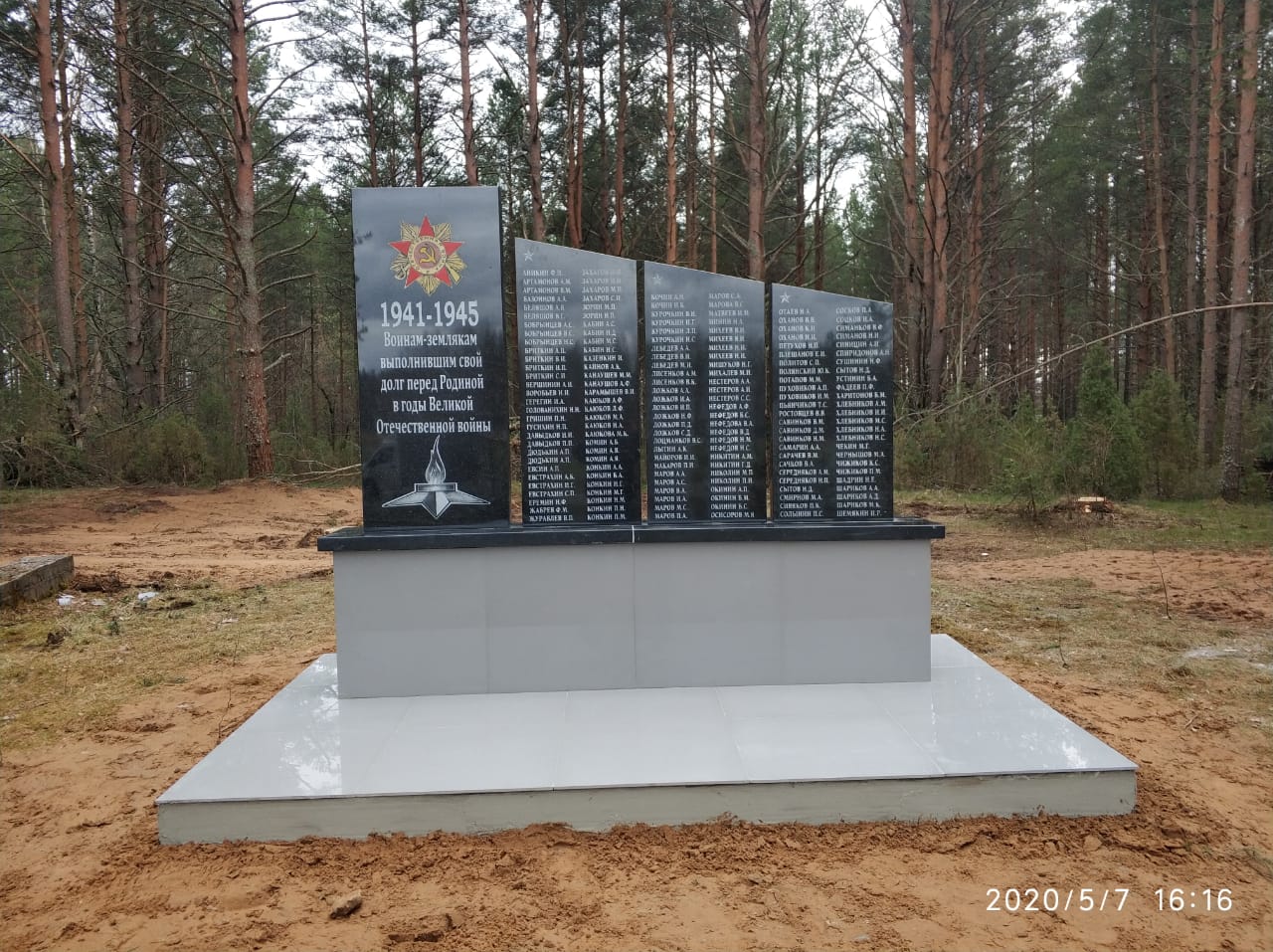 